Voorstel vergadering 10 maart NPO.Samen inkorven en in eigen lokaal afslaan:Het Bestuur kan zich vinden in de punten die de afdeling opgeeft:      Samen inkorven en in het eigen clublokaal afslaan is niet toegestaan op de Nationale en Sectorale vluchten.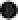       Verenigingen die gebruik maken van deze regeling hebben bij het afslaan van de betreffende vlucht het minimale aantal (5) deelnemers gesteld in de reglementen.      De enige uitzondering hierop is tijdens een dubbelvlucht. Wanneer een vlucht gelijktijdig met een andere vlucht, waarop wel voldoende deelnemers zijn, wordt afgeslagen dan is het toegestaan om met minder dan 5 leden in de eigen vereniging de klokken af te slaan. Wanneer de klokken niet gelijktijdig kunnen worden afgeslagen dan mogen verenigingen met minder dan 5 inkorvende leden niet in eigen clublokaal de klokken afslaan en moeten deze deelnemers terug naar het inkorfcentrum.Het moet echter wel technisch mogelijk zijn voor Compuclub om vanuit het inkorfcentrum het Dbestand te verzenden naar Compuclub. Dit was tot nog toe niet het geval